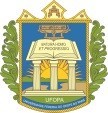 Universidade Federal do Oeste Do ParáPró-Reitoria de Ensino de Graduação EDITAL Nº 04/2021 – PROEN, de 26 de AGOSTO de 2021ANEXO 5- FICHA DE AVALIAÇÃO PERFIL/HISTÓRICO/CARTA DE INTERESSE/CURRÍCULO – USO EXCLUSIVO DA COMISSÃO DE SELEÇÃOCANDIDATO:__________________________________________Projeto escolhido:____________________________________________________Especificar os casos de não atendimento ao perfil/requisitos/histórico, o subitem: ___________________(quando, houver)Especificar os casos de desclassificação/item/subitem:_______________________________(quando, houver)Santarém-Pa, _____ setembro de 2021.Assinatura eletrônica Sipac da Comissão(ou assinatura digital m pdf)(não ser assinatura fotocópia/digitalizada))Perfil e requisitos do Edital/Histórico-CritériosPontuação –padrão Pontuação obtida Carta de Interesse e CurrículoCritériosCarta de Interesse Pontuação MáximaPontuação ObtidaPontuação Final     SomaAtende ao perfil, requisitos de vaga ao Edital, do projeto escolhido e o histórico de componentes curriculares afins para o projeto?0 ou 10Sim- 10Não - 0Atendimento ao envio da Carta e descrição de informações solicitadas no modelo do edital, com dados de currículo e redação de manifestação de interesse.Até 1,0Atende ao perfil, requisitos de vaga ao Edital, do projeto escolhido e o histórico de componentes curriculares afins para o projeto?0 ou 10Sim- 10Não - 0Experiência acadêmica em programas/projetos de ensino, pesquisa e extensão (1,0 por experiência) em qualquer área.Até 3,0Atende ao perfil, requisitos de vaga ao Edital, do projeto escolhido e o histórico de componentes curriculares afins para o projeto?0 ou 10Sim- 10Não - 0 Cursos/experiências na área de informática e recursos digitais, edição de vídeos/fotos/áudios, ou afins (0,2 por evento)Até 1,0Atende ao perfil, requisitos de vaga ao Edital, do projeto escolhido e o histórico de componentes curriculares afins para o projeto?0 ou 10Sim- 10Não - 0Experiência com monitoria (0,5 por disciplina/laboratório/projeto integrado)Até 1,0Atende ao perfil, requisitos de vaga ao Edital, do projeto escolhido e o histórico de componentes curriculares afins para o projeto?0 ou 10Sim- 10Não - 0Apresentar propostas/sugestões de acompanhamento aos discentes a serem monitorados e desenvolvimento de atividades voltadas para iniciação à docência, educação e tecnologia/inovação, educação básica e desenvolvimento de projetos educacionais/afins.Até 1,5Atende ao perfil, requisitos de vaga ao Edital, do projeto escolhido e o histórico de componentes curriculares afins para o projeto?0 ou 10Sim- 10Não - 0Participação em eventos acadêmicos/científicos e/ou cursos em qualquer área ou como ministrante/palestrante/facilitador/organizador         em eventos acadêmicos/ científicos em qualquer área (0,5 por evento)Até 1,5Atende ao perfil, requisitos de vaga ao Edital, do projeto escolhido e o histórico de componentes curriculares afins para o projeto?0 ou 10Sim- 10Não - 0Resumo expandido ou simples em qualquer área (0,5 por resumo)Até 1,0Total0 ou 10TOTAL10,0